Ακαδηµαϊκό Ηµερολόγιο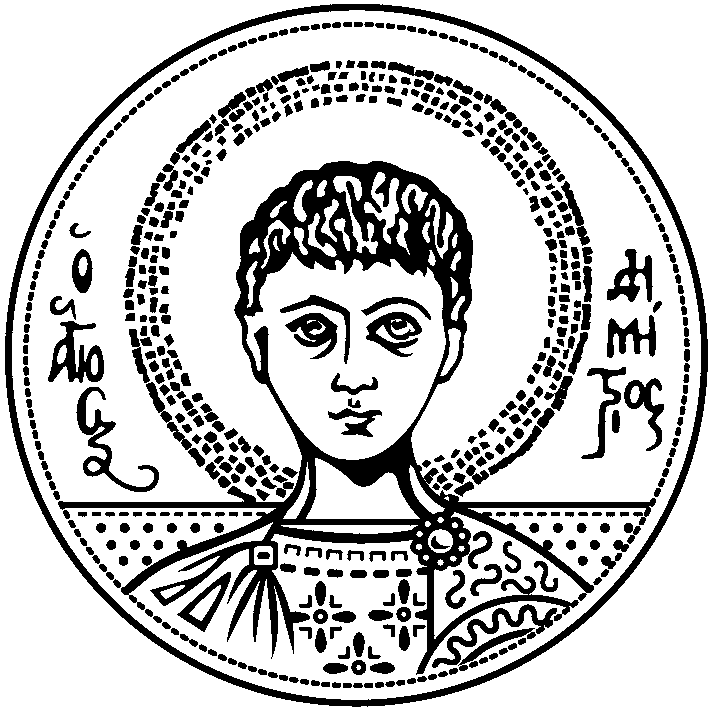 του Π.Μ.Σ. στα Οικονοµικά  Σεπτέµβριος 2019– Ιούλιος 2020Σεπτέµβριος 2019Δεκέμβριος 2019Μάρτιος 2020Ιούνιος 2020Οκτώβριος 2019Ιανουάριος 2020Απρίλιος 2020Ιούλιος 2020Νοέµβριος 2019Φεβρουάριος 2020Μάιος 2020ΑΡΓΙΕΣ ΕΞΕΤΑΣΕΙΣΕΒΔΟΜΑΔΑ ΜΕΛΕΤΗΣ ΕΠΑΝΑΛΗΠΤΙΚΕΣ ΕΞΕΤΑΣΕΙΣ ΕΒΔΟΜΑΔΑ  ΑΝΑΠΛΗΡΩΣΗΣΕΝΑΡΞΗ-ΛΗΞΗ ΜΑΘΗΜΑΤΩΝ Α' ΕΞΑΜΗΝΟΥ: 7/10 -  17/1 ΕΝΑΡΞΗ-ΛΗΞΗ ΜΑΘΗΜΑΤΩΝ Β΄ ΕΞΑΜΗΝΟΥ: 24/2 - 29/517 Νοε 2020	Πολυτεχνείο24/12 - 7/1	Γιορτές  Χριστουγέννων 30 Ιαν 2020	Τριών Ιεραρχών27/2-3/3	Αργίες Αποκριών13-24/4	Γιορτές Πάσχα1 Μαΐου 2020	Εργατική Πρωτοµαγιά8 Ιουν 2020	Αγίου ΠνεύματοςΔΤΤΠΠΣΚ12345678910111213141516171819202122232425262728 29  3089ΔΤΤΠΠΣΚ89189234567889 9101112131415891617181920212289232425262728 2989 30  31ΔΤΤΠΠΣΚ12345678910111213141516171819202122232425262728 29 30 316ΤΤΠΠΣΚ1234567891011121314151617181920212223242526272829 3001ΔΤΤΠΠΣΚ011234560178910111213011415161718192001212223242526270128293031 01 1112ΔΤΤΠΠΣΚ 111212345 1112678 91011 12 111213141516171819 111220212223242526 11122728293031  11126 ΔΤΤΠΠΣΚ6 123456 67891011126 131415161718196 202122232425266 27 2829 306 6ΤΤΠΠΣΚ12345671011101112131415161718192021222324252627 2829  3031  ΔΤΤΠΠΣΚ123456789101112131415161718192021222324252627282930  01ΔΤΤΠΠΣΚ 0112 013456789 0110111213141516 0117181920212223 012425262728 29  0111 12ΔΤΤΠΠΣΚ11 1212311 12456 7891011 121114151617161711 121819202122232411 12252627  2829 303111 12